Качественное приспособление для уборки подсолнечникаБыстро и эффективно собрать урожай семечек довольно просто. Вам следует купить приспособление для уборки подсолнечника.  Данный аппарат состоит из механизмов и деталей, с помощью которых можно переоборудовать зерновую жатку комбайна в машину для сбора семечек. Агрегат скашивает подсолнух, не учитывая ширину междурядий и высоту его размещения над землей. Специальная сельхозтехника существенно ускоряет и упрощает процесс срезания шляпок масличного растения. Благодаря использованию оборудования можно сократить потери при сборе урожая до минимума. Интернет-магазин «ТоргАгроСервис» предоставляет бизнесменам прекрасную возможность купить приспособление для уборки подсолнечника ПС по демократичной стоимости. Оригинальные устройства подходят для применения в крупных сельскохозяйственных организациях и фермерских хозяйствах. Покупка данной продукции обеспечит вашей агрофирме высокую урожайность и доходность.Подбирая технику, обратите особое внимание на ряд технических характеристик, среди которых:ширина захвата;рабочая и транспортная скорость;шаг по осям стеблеподъемников;размер рабочей щели;вес;объем.Приспособление Змиевского – грамотное решение для агробизнесаВсе элементы модели произведены из высококачественных материалов, которые обеспечивают долговечность и надежность установки. Работа агрегата заключается в скашивании подсолнуха с дальнейшей его обработкой в молотилке. Оборудование комплектуется звездочками понижения оборотов, которые могут уменьшать частоту вращения молотильного барабана комбайна. Агрегат состоит из следующих частей:подающий барабан с лопатками;боковины;стеклоподъемники;ветровой щит;поддержка.Какова цена на приспособление для уборки подсолнечника в «ТоргАгроСервис»?Устройство качественно и с высокой производительностью срезает стебли масличного растения с минимальными затратами для владельцев агропредприятий. Интернет-магазин поставляет продукцию напрямую от украинских и зарубежных производителей сельхозтехники. По техническим параметрам и продуктивности товары полностью заменяет жатку для сбора семечек, но при этом стоят они гораздо дешевле.На сайте «ТоргАгроСервис» можно выгодно купить приспособление Змиевского для уборки подсолнечника по доступной цене. Специалисты компании окажут грамотную технологическую помощь при выборе товаров. Доставка осуществляется по всей Украине в наиболее короткие сроки. Фирма предоставляет качественный сервис европейского уровня.Кол-во символов: 2162Уникальность: 99%/100%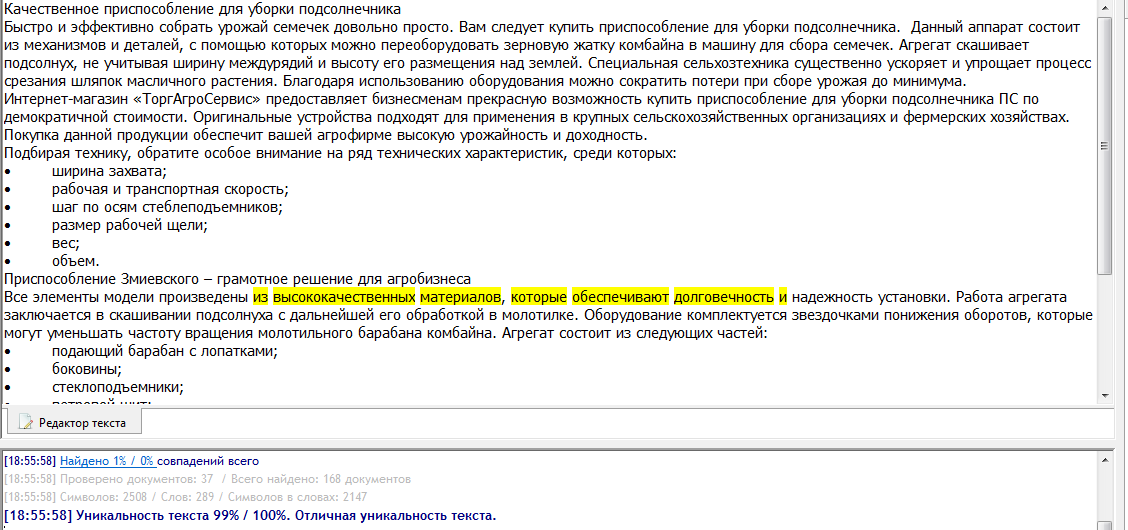 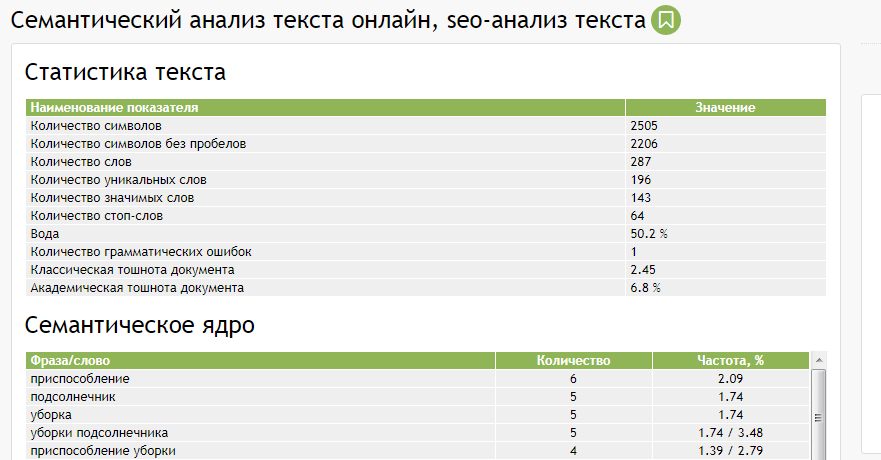 